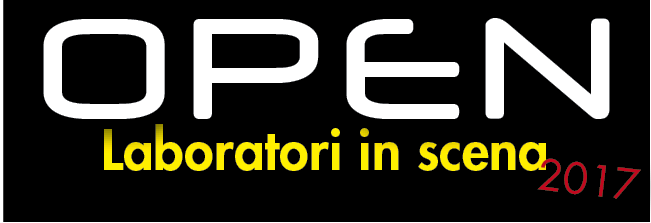 Mercoledì 10 maggio, ore 17 - GoldonettaLiceo Musicale IIS Niccolini PalliCONCERTO DEI LABORATORI DI MUSICA D’INSIEMEE GRUPPI STRUMENTALIcoordinamento Docenti Ind. Musicale Scuola MazziniSaranno i ragazzi del Liceo IIS Niccolini Palli di Livorno, nelle due articolazioni del Liceo Musicale e 5^ Liceo Coreutico, i protagonisti assoluti del doppio appuntamento previsto per mercoledì 10 maggio alla Goldonetta nell’ambito della rassegna “OPEN – laboratori in scena” della Fondazione Teatro Goldoni. I primi ad andare in scena alle ore 17 saranno gli allievi delle classi seconda e quinta del  Liceo Musicale, guidati dai docenti del Laboratorio di Musica d’Insieme Proff. Manuela Evangelista, Daniele Salvini, Filippo Ceccarini, Nicola Campanile. Musicale con i loro insegnanti Il programma del “Concerto dei laboratori di musica d’insieme e gruppi strumentali” è il frutto del lavoro effettuato nel corso dell’anno scolastico in questa disciplina che ha avuto come primo obiettivo lo sviluppo delle capacità di ascoltarsi e suonare insieme dei ragazzi: un momento fondamentale nella formazione e crescita musicale e umana, che rappresenta il fulcro dell’attività didattica del liceo. Gli studenti si esibiranno con repertori musicali accattivanti, che spazieranno dal periodo barocco fino ai giorni nostri. 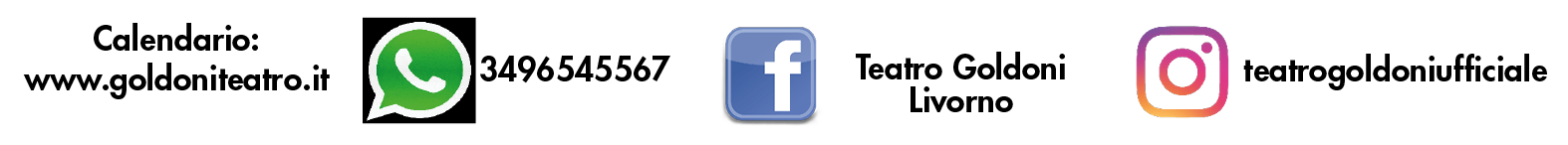 